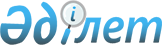 2009 жылғы 22 желтоқсандағы N 25-3 "2010-2012 жылдарға арналған аудандық бюджет туралы" мәслихаттың шешіміне өзгерістер мен толықтырулар енгізу туралы
					
			Күшін жойған
			
			
		
					Батыс Қазақстан облысы Шыңғырлау аудандық мәслихатының 2010 жылғы 25 ақпандағы N 27-1 шешімі. Батыс Қазақстан облысы Шыңғырлау ауданы әділет басқармасында 2010 жылғы 15 наурызда N 7-13-123 тіркелді. Күші жойылды - Батыс Қазақстан облысы Шыңғырлау аудандық мәслихатының 2013 жылғы 25 маусымдағы № 12-9 шешімімен      Ескерту. Күші жойылды - Батыс Қазақстан облысы Шыңғырлау аудандық мәслихатының 25.06.2013 № 12-9 шешімімен      Қазақстан Республикасының Бюджет кодексіне және Қазақстан Республикасының "Қазақстан Республикасындағы жергілікті мемлекеттік басқару және өзін-өзі басқару туралы" Заңына сәйкес аудандық мәслихат ШЕШІМ ЕТТІ:



      1. "2010-2012 жылдарға арналған аудандық бюджет туралы" Шыңғырлау аудандық мәслихатының 2009 жылғы 22 желтоқсандағы N 25-3 шешіміне (Нормативтік құқықтық актілерді мемлекеттік тіркеу тізілімінде N 7-13-119 нөмірмен тіркелген, 2010 жылғы 30 қаңтардағы, 2010 жылғы 6 ақпандағы, 2010 жылғы 13 ақпандағы аудандық "Серпін" газетінде N 4, N 5, N 6 жарияланған) келесі өзгерістер мен толықтырулар енгізілсін:



      1) 1 тармақ жаңа редакцияда жазылсын:

      1) кірістер – 1 500 569 мың теңге, соның ішінде:

      салықтық түсімдер – 165 271 мың теңге;

      салықтық емес түсімдер – 4 977 мың теңге;

      негізгі капиталды сатудан түсетін түсімдер – 1 920 мың теңге;

      трансферттерден түсетін түсімдер – 1 328 401 мың теңге;

      2) шығындар – 1 500 306 мың теңге;

      3) таза бюджеттік несиелендіру – 14 024 мың теңге:

      бюджеттік несиелер – 17 804 мың теңге;

      бюджеттік несиелерді өтеу – 3 780 мың теңге;

      4) қаржылық активтерімен болатын операциялар бойынша сальдо – 6 840 мың теңге:

      қаржы активтерін сатып алу – 6 840 мың теңге;

      мемлекеттің қаржы активтерін сатудан түсетін түсімдер – 0 мың теңге;

      5) бюджет тапшылығы (профициті) – -20 601 мың теңге;

      6) бюджет тапшылығын (профицитін пайдалану) қаржыландыру – 20 601 мың теңге:

      қарыздар түсімі – 17 804 мың теңге;

      қарыздарды өтеу – 20 211 мың теңге;

      бюджет қаражаты қалдықтарын пайдалану – 23 008 мың теңге;



      2) 3 тармақта 3 тармақшасы мынадай редакцияда жазылсын:

      "3) 2010 жылда аудандық бюджетке облыстық бюджеттен түсетін ағымдағы нысаналы трансферттердің жалпы сомасы 159 484 мың теңге көлемінде қарастырылғаны ескерілсін, соның ішінде:

      азаматтардың жекелеген санаттарын тұрғын-үймен қамтамасыз етуге – 10 000 мың теңге;

      мемлекеттік атаулы әлеуметтік көмекті төлеуге – 9 411 мың теңге;

      аз қамтылған жаңұялардан 18 жасқа дейінгі балаларға мемлекеттік жәрдемақылар – 7 800 мың теңге;

      қоғамдық жұмыстарға – 11 500 мың теңге;

      Қарағаш ауылындағы Қарағаш орта мектеп жанындағы интернатын күрделі жөндеуге – 59 273 мың теңге;

      Шыңғырлау ауылын абатттандыруға – 53 200 мың теңге;

      Ақсоғым, Қызылкөл, Правда, Жанакүш ауылдарындағы әлеуметтік нысандарды қосумен ауылшілік газ құбыры құрылысына жобалық сметалық құжаттарын әзірлеуге – 8 300 мың теңге.";



      3) 6 тармақ жаңа редакцияда жазылсын:

      "6. 2010 жылға арналған ауданның жергілікті атқарушы органдарының резерві 3 400 мың теңге көлемінде бекітілсін, соның ішінде:

      табиғи және техногенді сипаттағы төтенше жағдайларды жою үшін ауданның жергілікті атқарушы органының төтенше резерві – 1 000 мың теңге;

      шұғыл шығындарға арналған ауданның жергілікті атқарушы органының резерві – 2 400 мың теңге.";



      4) осы шешімге 1 қосымша аталып отырған шешімінің 1 қосымшасына сәйкес жаңа редакцияда жазылсын.



      2. Осы шешім 2010 жылдың 1 қаңтарынан бастап қолданысқа енгізіледі.      Сессия төрағасы                      Ғ. Е. Жакиев

      Аудандық мәслихат хатшысы            М. Ж. Малтиев

Аудандық мәслихатының

2010 жылғы 25 ақпандағы

N 27-1 шешіміне N 1 қосымша 2010 жылға арналған аудандық бюджеттіңді-мек жобасымың теңге
					© 2012. Қазақстан Республикасы Әділет министрлігінің «Қазақстан Республикасының Заңнама және құқықтық ақпарат институты» ШЖҚ РМК
				СанатыСанатыСанатыСанатыСанатыСаныСыныбыСыныбыСыныбыСыныбыСаныIшкi сыныбыIшкi сыныбыIшкi сыныбыСаныЕрекшелігіЕрекшелігіСаныАтауыСаныI. КІРІСТЕР1 500 569,0Салықтық түсімдер165 271,01Салықтық түсімдер165 271,01Табыс салығы59 975,02Жеке табыс салығы59 975,03Әлеуметтiк салық76 015,01Әлеуметтік салық76 015,04Меншiкке салынатын салықтар25 747,01Мүлiкке салынатын салықтар18 515,03Жер салығы1 146,04Көлiк құралдарына салынатын салық4 586,05Бірыңғай жер салығы1 500,05Тауарларға, жұмыстарға және қызметтер көрсетуге салынатын iшкi салықтар2 596,02Акциздер836,03Табиғи және басқа ресурстарды пайдаланғаны үшiн түсетiн түсiмдер803,04Кәсiпкерлiк және кәсiби қызметтi жүргiзгенi үшiн алынатын алымдар957,08Заңдық мәнді іс-әрекеттерді жасағаны және (немесе) құжаттар бергені үшін оған уәкілеттігі бар мемлекеттік органдар немесе лауазымды адамдар алатын міндетті төлемдер938,01Мемлекеттік баж938,0Салықтық емес түсiмдер4 977,02Салықтық емес түсiмдер4 977,01Мемлекет меншігінен түсетін түсімдер1 640,03Мемлекет меншігіндегі акциялардың мемлекеттік пакетіне дивидендтер0,05Мемлекет меншігіндегі мүлікті жалға беруден түсетін кірістер 1 640,04Мемлекеттік бюджеттен қаржыландырылатын, сондай-ақ Қазақстан Республикасы Ұлттық Банкінің бюджетінен (шығыстар сметасынан) ұсталатын және қаржыландырылатын мемлекеттік мекемелер салатын айыппұлдар, өсімпұлдар, санкциялар, өндіріп алулар1 837,01Мемлекеттік бюджеттен қаржыландырылатын, сондай-ақ Қазақстан Республикасы Ұлттық Банкінің бюджетінен (шығыстар сметасынан) ұсталатын және қаржыландырылатын мемлекеттік мекемелер салатын айыппұлдар, өсімпұлдар, санкциялар, өндіріп алулар1 837,06Басқа да салықтық емес түсiмдер1 500,01Басқа да салықтық емес түсiмдер1 500,0Негізгі капиталды сатудан түсетін түсімдер1 920,03Негізгі капиталды сатудан түсетін түсімдер1 920,01Мемлекеттік мекемелерге бекітілген мемлекеттік мүлікті сату1 520,01Мемлекеттік мекемелерге бекітілген мемлекеттік мүлікті сату1 520,03Жердi және материалдық емес активтердi сату400,01Жерді сату400,0Трансферттердің түсімдері1 328 401,04Трансферттердің түсімдері1 328 401,02Мемлекеттік басқарудың жоғары тұрған органдарынан түсетін трансферттер1 328 401,02Облыстық бюджеттен түсетiн трансферттер1 328 401,0Функционалдық топФункционалдық топФункционалдық топФункционалдық топФункционалдық топСаныКіші функционалдық топКіші функционалдық топКіші функционалдық топКіші функционалдық топСаныМекемелерМекемелерМекемелерСаныБағдарламаларБағдарламаларСаныАтауыСаныII. ШЫҒЫСТАР1 500 3061Жалпы сипаттағы мемлекеттiк қызметтер көрсету132 3991Мемлекеттiк басқарудың жалпы функцияларын орындайтын өкiлдi, атқарушы және басқа органдар114 723112Аудан (облыстық маңызы бар қала) мәслихатының аппараты10 9281Аудан (облыстық маңызы бар қала) мәслихатының қызметін қамтамасыз ету жөніндегі қызметтер10 928122Аудан (облыстық маңызы бар қала) әкімінің аппараты39 1821Аудан (облыстық маңызы бар қала) әкімінің қызметін қамтамасыз ету жөніндегі қызметтер39 182123Қаладағы аудан, аудандық маңызы бар қала, кент, ауыл (село), ауылдық (селолық) округ әкімінің аппараты64 6131Қаладағы аудан, аудандық маңызы бар қаланың, кент, ауыл (село), ауылдық (селолық) округ әкімінің қызметін қамтамасыз ету жөніндегі қызметтер63 75823Мемлекеттік органдарды материалдық-техникалық жарақтандыру8552Қаржылық қызмет10 376452Ауданның (облыстық маңызы бар қаланың) қаржы бөлімі10 3761Аудандық бюджетті орындау және коммуналдық меншікті (облыстық маңызы бар қала) саласындағы мемлекеттік саясатты іске асыру жөніндегі қызметтер10 3765Жоспарлау және статистикалық қызмет7 300453Ауданның (облыстық маңызы бар қаланың) экономика және бюджеттік жоспарлау бөлімі7 3001Экономикалық саясатты, мемлекеттік жоспарлау жүйесін қалыптастыру және дамыту және аудандық (облыстық маңызы бар қаланы) басқару саласындағы мемлекеттік саясатты іске асыру жөніндегі қызметтер7 3002Қорғаныс1 7101Әскери мұқтаждар1 710122Аудан (облыстық маңызы бар қала) әкімінің аппараты1 7105Жалпыға бірдей әскери міндетті атқару шеңберіндегі іс-шаралар1 7104Бiлiм беру785 8951Мектепке дейiнгi тәрбие және оқыту78 665464Ауданның (облыстық маңызы бар қаланың) білім беру бөлімі78 6659Мектепке дейінгі тәрбие ұйымдарының қызметін қамтамасыз ету78 6652Бастауыш, негізгі орта және жалпы орта білім беру688 981123Қаладағы аудан, аудандық маңызы бар қала, кент, ауыл (село), ауылдық (селолық) округ әкімінің аппараты1565Ауылдық (селолық) жерлерде балаларды мектепке дейін тегін алып баруды және кері алып келуді ұйымдастыру156464Ауданның (облыстық маңызы бар қаланың) білім беру бөлімі688 8253Жалпы білім беру656 8156Балаларға қосымша білім беру 32 0109Білім беру саласындағы өзге де қызметтер18 249464Ауданның (облыстық маңызы бар қаланың) білім беру бөлімі18 2491Жергілікті деңгейде білім беру саласындағы мемлекеттік саясатты іске асыру жөніндегі қызметтер5 4664Ауданның (облыстық маңызы бар қаланың) мемлекеттік білім беру мекемелерінде білім беру жүйесін ақпараттандыру05Ауданның (облыстық маңызы бар қаланың) мемлекеттік білім беру мекемелер үшін оқулықтар мен оқу-әдiстемелiк кешендерді сатып алу және жеткізу11 9177Аудандық (қалалық) ауқымдағы мектеп олимпиадаларын және мектептен тыс іс-шараларды өткiзу8665Денсаулық сақтау319Денсаулық сақтау саласындағы өзге де қызметтер31123Қаладағы аудан, аудандық маңызы бар қала, кент, ауыл (село), ауылдық (селолық) округ әкімінің аппараты312Ерекше жағдайларда сырқатты ауыр адамдарды дәрігерлік көмек көрсететін ең жақын денсаулық сақтау ұйымына жеткізуді ұйымдастыру316Әлеуметтiк көмек және әлеуметтiк қамсыздандыру136 0082Әлеуметтiк көмек117 087123Қаладағы аудан, аудандық маңызы бар қала, кент, ауыл (село), ауылдық (селолық) округ әкімінің аппараты10 6603Мұқтаж азаматтарға үйінде әлеуметтік көмек көрсету10 660451Ауданның (облыстық маңызы бар қаланың) жұмыспен қамту және әлеуметтік бағдарламалар бөлімі106 4272Еңбекпен қамту бағдарламасы40 1415Мемлекеттік атаулы әлеуметтік көмек15 1336Тұрғын үй көмегі3 5327Жергілікті өкілетті органдардың шешімі бойынша азаматтардың жекелеген топтарына әлеуметтік көмек9 08110Үйден тәрбиеленіп оқытылатын мүгедек балаларды материалдық қамтамасыз ету71214Мұқтаж азаматтарға үйде әлеуметтiк көмек көрсету6671618 жасқа дейінгі балаларға мемлекеттік жәрдемақылар29 23617Мүгедектерді оңалту жеке бағдарламасына сәйкес, мұқтаж мүгедектерді міндетті гигиеналық құралдармен қамтамасыз етуге, және ымдау тілі мамандарының, жеке көмекшілердің қызмет көрсету2 22219Ұлы Отан соғысындағы Жеңістің 65 жылдығына Ұлы Отан соғысының қатысушылары мен мүгедектерінің жол жүруін қамтамасыз ету62320Ұлы Отан соғысындағы Жеңістің 65 жылдығына Ұлы Отан соғысының қатысушылары мен мүгедектеріне біржолғы материалдық көмекті төлеу5 0809Әлеуметтiк көмек және әлеуметтiк қамтамасыз ету салаларындағы өзге де қызметтер18 921451Ауданның (облыстық маңызы бар қаланың) жұмыспен қамту және әлеуметтік бағдарламалар бөлімі18 9211Жергілікті деңгейде халық үшін әлеуметтік бағдарламаларды жұмыспен қамтуды қамтамасыз етуді іске асыру саласындағы мемлекеттік саясатты іске асыру жөніндегі қызметтер 18 00111Жәрдемақыларды және басқа да әлеуметтік төлемдерді есептеу, төлеу мен жеткізу бойынша қызметтерге ақы төлеу9207Тұрғын үй-коммуналдық шаруашылық113 2901Тұрғын үй шаруашылығы37 726458Ауданның (облыстық маңызы бар қаланың) тұрғын үй-коммуналдық шаруашылығы, жолаушылар көлігі және автомобиль жолдары бөлімі11 1003Мемлекеттік тұрғын үй қорының сақталуын ұйымдастыру504Азаматтардың жекелеген санаттарын тұрғын үймен қамтамасыз ету11 050467Ауданның (облыстық маңызы бар қаланың) құрылыс бөлімі26 6263Мемлекеттік коммуналдық тұрғын үй қорының тұрғын үй құрылысы және (немесе) сатып алу21 6264Инженерлік коммуникациялық инфрақұрылымды дамыту, жайластыру және (немесе) сатып алу5 0002Коммуналдық шаруашылық9 049458Ауданның (облыстық маңызы бар қаланың) тұрғын үй-коммуналдық шаруашылығы, жолаушылар көлігі және автомобиль жолдары бөлімі50012Сумен жабдықтау және су бөлу жүйесінің қызмет етуі500467Ауданның (облыстық маңызы бар қаланың) құрылыс бөлімі8 5495Коммуналдық шаруашылығын дамыту8 5493Елді-мекендерді көркейту66 515123Қаладағы аудан, аудандық маңызы бар қала, кент, ауыл (село), ауылдық (селолық) округ әкімінің аппараты6 6918Елді-мекендерде көшелерді жарықтандыру4949Елді-мекендердің санитариясын қамтамасыз ету3 39311Елді-мекендерді абаттандыру мен көгалдандыру2 804458Ауданның (облыстық маңызы бар қаланың) тұрғын үй-коммуналдық шаруашылығы, жолаушылар көлігі және автомобиль жолдары бөлімі59 82415Елді-мекендерде көшелерді жарықтандыру3 33616Елді-мекендердің санитариясын қамтамасыз ету2 64818Елді-мекендерді абаттандыру мен көгалдандыру53 8408Мәдениет, спорт, туризм және ақпараттық кеңістiк154 4121Мәдениет саласындағы қызмет88 762455Ауданның (облыстық маңызы бар қаланың) мәдениет және тілдерді дамыту бөлімі88 7623Мәдени-демалыс жұмысын қолдау88 7622Cпорт3 591465Ауданның (облыстық маңызы бар қаланың) дене шынықтыру және спорт бөлімі3 5916Ауданның (облыстық маңызы бар қаланың) деңгейде спорттық жарыстар өткізу2 3017Әртүрлі спорт түрлері бойынша аудан (облыстық маңызы бар қаланың) құрама командаларының мүшелерін дайындау және облыстық спорт жарыстарына қатысуы1 2903Ақпараттық кеңiстiк47 441455Ауданның (облыстық маңызы бар қаланың) мәдениет және тілдерді дамыту бөлімі41 9416Аудандық (қалалық) кiтапханалардың жұмыс iстеуi41 1347Мемлекеттік тілді және Қазақстан халықтарының басқа да тілдерін дамыту807456Ауданның (облыстық маңызы бар қаланың) ішкі саясат бөлімі5 5002Газеттер мен журналдар арқылы мемлекеттік ақпараттық саясат жүргізу жөніндегі қызметтер5 5009Мәдениет, спорт, туризм және ақпараттық кеңiстiктi ұйымдастыру жөнiндегi өзге де қызметтер14 618455Ауданның (облыстық маңызы бар қаланың) мәдениет және тілдерді дамыту бөлімі5 0941Жергілікті деңгейде тілдерді және мәдениетті дамыту саласындағы мемлекеттік саясатты іске асыру жөніндегі қызметтер5 094456Ауданның (облыстық маңызы бар қаланың) ішкі саясат бөлімі5 8911Жергілікті деңгейде аппарат, мемлекеттілікті нығайту және азаматтардың әлеуметтік сенімділігін қалыптастыруда мемлекеттік саясатты іске асыру жөніндегі қызметтер4 8913Жастар саясаты саласындағы өңірлік бағдарламаларды іске асыру1 000465Ауданның (облыстық маңызы бар қаланың) дене шынықтыру және спорт бөлімі3 6331Жергілікті деңгейде дене шынықтыру және спорт саласындағы мемлекеттік саясатты іске асыру жөніндегі қызметтер3 63310Ауыл, су, орман, балық шаруашылығы, ерекше қорғалатын табиғи аумақтар, қоршаған ортаны және жануарлар дүниесін қорғау, жер қатынастары34 0621Ауыл шаруашылығы16 214452Ауданның (облыстық маңызы бар қаланың) экономика және бюджеттік жоспарлау бөлімі2 51299Республикалық бюджеттен берілетін нысаналы трансферттер есебінен ауылдық елді-мекендер саласының мамандарын әлеуметтік қолдау шараларын іске асыру2 512462Ауданның (облыстық маңызы бар қаланың) ауыл шаруашылық бөлімі8 3001Жергілікті деңгейде ауыл шаруашылығы саласындағы мемлекеттік саясатты іске асыру жөніндегі қызметтер 8 300473Ауданның (облыстық маңызы бар қаланың) ветеринария бөлімі5 4021Жергілікті деңгейде ветеринария саласындағы мемлекеттік саясатты іске асыру жөніндегі қызметтер4 7024Мемлекеттік органдарды материалдық-техникалық жарақтандыру7006Жер қатынастары5 915463Ауданның (облыстық маңызы бар қаланың) жер қатынастары бөлімі5 9151Аудан (облыстық маңызы бар қала) аумағында жер қатынастарын реттеу саласындағы мемлекеттік саясатты іске асыру жөніндегі қызметтер5 4155Ақпараттық жүйелер құру5009Ауыл, су, орман, балық шаруашылығы және қоршаған ортаны қорғау мен жер қатынастары саласындағы өзге де қызметтер11 933473Ауданның (облыстық маңызы бар қаланың) ветеринария бөлімі11 9339Эпизоотияға қарсы іс-шаралар жүргізу11 93311Өнеркәсіп, сәулет, қала құрылысы және құрылыс қызметі11 0092Сәулет, қала құрылысы және құрылыс қызметі11 009467Ауданның (облыстық маңызы бар қаланың) құрылыс бөлімі5 4611Жергілікті деңгейде құрылыс саласындағы мемлекеттік саясатты іске асыру жөніндегі қызметтер5 461468Ауданның (облыстық маңызы бар қаланың) сәулет және қала құрылысы бөлімі5 5481Жергілікті деңгейде сәулет және қала құрылысы саласындағы мемлекеттік саясатты іске асыру жөніндегі қызметтер5 54812Көлік және коммуникация30 0221Автомобиль көлігі30 022458Ауданның (облыстық маңызы бар қаланың) тұрғын үй-коммуналдық шаруашылығы, жолаушылар көлігі және автомобиль жолдары бөлімі30 02223Автомобиль жолдарының жұмыс істеуін қамтамасыз ету30 02213Басқалар15 4553Кәсiпкерлiк қызметтi қолдау және бәсекелестікті қорғау4 075469Ауданның (облыстық маңызы бар қаланың) кәсіпкерлік бөлімі4 0751Жергілікті деңгейде кәсіпкерлік пен өнеркәсіпті дамыту саласындағы мемлекеттік саясатты іске асыру жөніндегі қызметтер4 0759Басқалар11 380452Ауданның (облыстық маңызы бар қаланың) қаржы бөлімі3 40012Ауданның (облыстық маңызы бар қаланың) жергілікті атқарушы органының резерві3 40014Заңды тұлғалардың жарғылық капиталын қалыптастыру немесе ұлғайту0458Ауданның (облыстық маңызы бар қаланың) тұрғын үй-коммуналдық шаруашылығы, жолаушылар көлігі және автомобиль жолдары бөлімі7 9801Жергілікті деңгейде тұрғын үй-коммуналдық шаруашылығы, жолаушылар көлігі және автомобиль жолдары саласындағы мемлекеттік саясатты іске асыру жөніндегі қызметтер7 98015Трансферттер860131Трансферттер86013452Ауданның (облыстық маңызы бар қаланың) қаржы бөлімі860136Нысаналы пайдаланылмаған (толық пайдаланылмаған) трансферттерді қайтару254820Бюджет саласындағы еңбекақы төлеу қорының өзгеруіне байланысты жоғары тұрған бюджеттерге берілетін ағымдағы нысаналы трансферттер83465IІІ. ТАЗА БЮДЖЕТТІК НЕСИЕЛЕНДІРУ14 024БЮДЖЕТТІК НЕСИЕЛЕР17 8041Ауыл шаруашылығы17 804453Ауданның (облыстық маңызы бар қаланың) экономика және бюджеттік жоспарлау бөлімі17 8046Ауылдық елді-мекендердің әлеуметтік саласының мамандарын әлеуметтік қолдау шараларын іске асыру үшін бюджеттік кредиттер17 804БЮДЖЕТТІК КРЕДИТТЕРДІ ӨТЕУ3 7805Бюджеттік кредиттерді өтеу3 7801Бюджеттік кредиттерді өтеу3 7801Мемлекеттік бюджеттен берілген бюджеттік кредиттерді өтеу3 78011Заңды тұлғаларға жергілікті бюджеттен 2005 жылға дейін берілген бюджеттік кредиттерді өтеу3 780ІV. ҚАРЖЫ АКТИВТЕРІМЕН ЖАСАЛАТЫН ОПЕРАЦИЯЛАР БОЙЫНША САЛЬДО6 840Қаржы активтерін сатып алу6 84013Басқалар6 8409Басқалар6 840452Ауданның (облыстық маңызы бар қаланың) қаржы бөлімі6 840014Заңды тұлғалардың жарғылық капиталын қалыптастыру немесе ұлғайту6 840V. БЮДЖЕТТІК ДЕФИЦИТ (ПРОФИЦИТ)-20 601VI. БЮДЖЕТ ТАПШЫЛЫҒЫН ҚАРЖЫЛАНДЫРУ (ПРОФИЦИТІН ПАЙДАЛАНУ) 20 601ҚАРЫЗДАР ТҮСІМІ17 8047Қарыздар түсімі17 8041Мемлекеттік ішкі қарыздар17 8042Қарыз алу келісім-шарттары17 8043Ауданның (облыстық маңызы бар қаланың) жергілікті атқарушы органы алатын қарыздар17 804ҚАРЫЗДАРДЫ ӨТЕУ20211161Қарыздарды өтеу20211452Ауданның (облыстық маңызы бар қаланың) қаржы бөлімі202119Жергілікті атқарушы органдардың борышын өтеу20211VIІ. БЮДЖЕТТІК ДЕФИЦИТ ҚАРЖЫЛАНДЫРУ ПРОФИЦИТТІҢ ЖҰМСАЛУЫ23 0088Бюджет қаражаты қалдықтарының қозғалысы23 0081Бюджет қаражаты қалдықтары23 0081Бюджет қаражатының бос қалдықтары23 0081Бюджет қаражатының бос қалдықтары23 008